 XXX KLINCIJADA 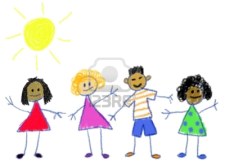 XXX. GYERMEKPARÁDÉHALA SPORTOVA 26.5.2016.16.00Šapice mi zeko daj, ritmika, vrtić MALA ALISA, vasp. Milana Laušev iValentina MojsićHop, hop, ritmika, vrtić ALISA, vasp. Vesna Marki, Svetlana Puškić i Katarina HorvatMali medo, ritmika, vrtić MANDARINA, vasp. Višnić Mirjana i Matković MirjanaKad si srećan, ritmika, vrtić ALISA, vasp. Aleksandra Katić i Milena MiloševićNezgoda, ritmika, vrtić KOLIBRI, vasp. Zec Ljubica i Vuksanović MajaMoja mama divno priča, ritmika, vrtić ALISA, vasp. Laušev Gordana i Arambašić NatašaProleće, ritmika, vrtić ALISA, vasp. Tatjana Prćić i Blaženka LučićFrozen, ritmika, vrtić ZEKA, vasp. Janačkov Mira i Ličina EminaForever Macarena, ritmika, vrtić VEVERICA, vasp. Lošonci Fišer Kristina i Vadalčević EvaUžičko kolo, narodna igra, vrtić ZEKA, vasp. Katić Nedeljka i Ivanković R. MarinaSidov ples, ritmika, vrtić BUBAMARA, vasp. Aleksandra Vojnić Tunić i Ana BukvićHaj ho, ritmika, vrtić ALISA, vasp. Bajić Sandra, Lazarević Vedrana, Adžić Helena i Romić Ivan17.00Kako rastu djeca, ritmika, vrtić MARIJA PETKOVIĆ SUNČICA, vasp. Sandra Crnković i Vanja ĐurasovićMisisipi ples, ritmika, vrtić MARIJA PETKOVIĆ SUNČICA, vasp. Mirjana Vukmanov Šimokov, Marija Skenderović i Marina PiukovićZaspalo je uho, ritmika, vrtić MARIJA PETKOVIĆ BISER, vasp. Mirjana Ivanković, Nada Poljaković i Ivana BonićIvin dens, Lets Star Jump, ritmike, udruženje EDUPROF, vasp. Suzana Milovanović i Vasić MarijanaMali konjanik, ritmika, vrtić POLETARAC, vasp. Mira Pavlov i Aleksandra JovanoskiIndijanski ples, ritmika, vrtić VEVERICA, vasp. Majdanović Đenđi i Stipić HelgaKad si srećan, ritmika, vrtić VEVERICA, vasp. Slađana Nikolić i Ivana KolarMagic ih the Air, ritmika, vrtić ŠUMICA, vasp. Lidija Lulić i Dragana GajićPingvin tánc, ritmika, vrtić ŠUMICA, vasp. Farkaš Aniko i Maša DoroteaWestern polka, ritmika, vrtić MAŠTALICA, vasp. Dijana Grujić i Ibolja JelovićSkrivaš, ritmika, vrtić ŠUMICA, vasp. Ivana Kujundžić i Adriana Vantuk18.00Twist, ritmika, vrtić VEVERICA, vasp. Farkaš Đenđi i Nađ JuditTobož Meksikanac, ritmika, vrtić LASTAVICA, vasp. Ušćumlić Gordana i Zobenica JasnaMinimonster, ritmika, vrtić PALČICA, vasp. Merković Agneš i Vuković IboljaKörperteil blues, ritmika, vrtić PALČICA, vasp. Dijana Gagić i Josipa GulišijaCherry Pink and Apple Blossom White, ritmika, vrtić POLETARAC, vasp. Maja Marić i Marija CekušTi i ja, ritmika, vrtić SUNCE, vasp. Vesna Zvekić KaurinPingvin dens, ritmika, vrtić SUNCE, vasp. Marija KišBobby Day, ritmika, vrtić ZVONIČICA, vasp. Korać Jagoda i asistent Jovanović Sanja, saradnja sa plesnom grupom Zumba Kids Héj Dunáról fúj a szél, ritmika, vrtić MAŠTALICA, vasp. Varga Angela i Dekanj MonikaKaljinka, ritmika, vrtić MASLAČAK, vasp. Horvat Smilja i Telek BeatriksRoboti, ritmika, vrtić MANDARINA, vasp. Lovaš Silvia i Jenei Edina   19.00Huge Dance, ritmika, vrtić ŠUMICA, vasp. Stojić Nataša i Milovanović SuzanaSving bajka i DJ, ritmika, vrtić POLETARAC, vasp. Kutuzov Aleksandra i Lejla Ćopić NaserRamba, ramba, ritmika, vrtić ZVEZDICE, vasp. Nanaši Erika, Gurinović Dubravka, Bunjaku MehmetEgyik kezem, másik kezem, ritmika, vrtić MALA SIRENA, vasp. Ladančik Urban Eva i Hibert SilviaDeca sveta - plemenski ples sa Novog Zelanda, ritmika, vrtić MANDARINA, vasp. Ivanković Vojnić Nataša i Jovanović SlavicaO Suzana, ritmika, vrtić LASTAVICA, vasp. Ivana Kuka i Tatjana PalkovićMix tallava i čoček, ritmika, vrtić ZVEZDICE, asistent Muhamet Meki BunjakuEgy kis nyugalmat, Lehetsz Király, vrtić BAJKA, vasp. Kozma JulijaChocolate, Choco, Choco, ritmika, vrtić MAŠTALICA, vasp. Dragica Torbica i Savka Vojnić TunićSplet igara iz Bačke, narodne igre, vrtić MASLAČAK i ZVONČICA, vasp. Horvat Smilja, Telek Beatriks i Korać Jagoda u saradnji sa HKC Bunjevačko koloKüldd el a mosolyod, ritmika, vrtić MAŠTALICA, vasp. Šebešćen Peter